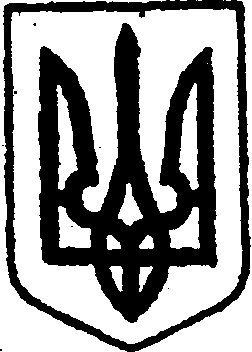 КИЇВСЬКА ОБЛАСТЬТЕТІЇВСЬКА МІСЬКА РАДАVІІІ СКЛИКАННЯВІСІМНАДЦЯТА  СЕСІЯПРОЄКТ  РІШЕННЯ 28  лютого 2023 року                                                            №     - 18 - VІІІПро включення до Переліку другоготипу з метою продовження договоруоренди без проведення аукціону частини нежитлового приміщення площею 86,2 кв. м., що знаходиться в адміністративній будівліза адресою: вул. Академіка Байраківського, 1 в місті Тетієві Білоцерківського району Київської області       Розглянувши клопотання начальника Центрального міжрегіонального управління Державної міграційної служби у м. Києві та Київській області від 07.02.2023  № 8010.17-4724/80.1-23, відповідно до частини першої статті 15, статті 18 Закону України «Про оренду державного та комунального майна», постанов Кабінету Міністрів України від 03 червня 2020 року № 483 «Деякі питання оренди державного та комунального майна», від 28 квітня 2021 року № 630 «Деякі питання розрахунку орендної плати за державне майно», беручи до уваги рекомендації постійної депутатської комісії з питань торгівлі, житлово-комунального господарства, побутового обслуговування, громадського харчування, управління комунальною власністю, благоустрою, транспорту, зв’язку, Тетіївська міська радаВ И Р І Ш И Л А:Включити до Переліку другого типу частину нежитлового приміщення, площею 86,2 кв. м. (об’єкт оренди), що знаходиться на першому поверсі адміністративної будівлі Тетіївської міської ради за адресою: вул. Академіка Байраківського, 1 в місті Тетієві Білоцерківського району Київської області та перебуває на балансі Виконавчого комітету Тетіївської міської ради.Продовжити без проведення аукціону на строк 2 роки та 11 місяців договір оренди нежитлового приміщення від 01.03.2017 року № 9, укладеного між Тетіївською міською радою та Центральним міжрегіональним управлінням Державної міграційної служби у м. Києві та Київській області.      3. Затвердити наступні істотні умови договору оренди об’єкта оренди, вказаного в пункті 1 цього рішення:     3.1.  Річна орендна плата за об’єкти оренди становить 1 (одну) гривню на рік відповідно до пункту 13 «Методики розрахунку орендної плати за державне майно», затвердженої Постановою Кабінету Міністрів України від 28 квітня 2021 № 630 «Деякі питання розрахунку орендної плати за державне майно».     3. 2. Встановити, що договір оренди продовжується з 1 січня 2023 року та діє до 30 листопада 2025 року.Виконавчому комітету Тетіївської міської ради підготувати додаткову угоду щодо продовження договору оренди.     5. Контроль за виконанням цього рішення покласти на постійну депутатську комісію з питань торгівлі, житлово-комунального господарства, побутового обслуговування, громадського харчування, управління комунальною власністю,  благоустрою, транспорту, зв’язку (голова комісії – Фармагей В. В.) та на першого заступника міського голови Кизимишина В. Й. Міський голова                                          Богдан БАЛАГУРА